Lieferdatum:           [bitte eintragen]Lunch@Home Delivery, per Paket, dienstags und freitags [zzgl. Versandkosten]Für Sie hausgemachtSchnell und einfach für ZuhauseBestellte MengeSuppe | Spargelcreme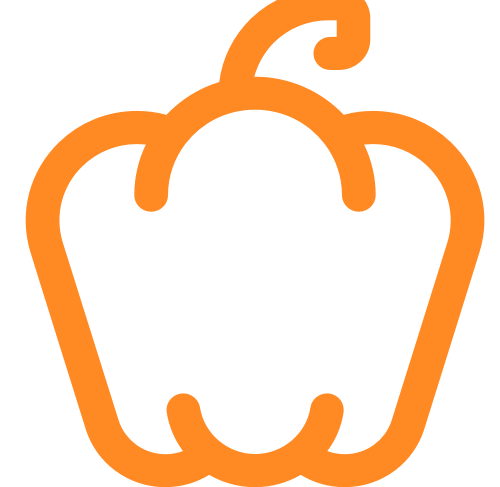 500 ml2,95 €Eintopf | Linse | Bockwurst650 g3,45 €Eintopf | Linse | Mettwurst650 g3,45 €Eintopf | Erbse | Bockwurst650 g3,45 €Eintopf | Erbse | Mettwurst650 g3,45 €Suppe | Linse | Indisch590 g3,45 €Suppe | Gulasch | Rind690 g3,95 €Hühnerfrikassee680 g5,25 €Currywurst650 g6,50 €Schweinegulasch | Szegediner710 g6,95 €Hackbällchen | Tomatensauce700 g7,50 €Tom Kha Gai620 g8,95 €Malwani Curry | Hähnchen680 g8,95 €Boeuf Bourguignon700 g9,25 €BBQ Sauce | Smoky270 g2,95 €Sauce | Bibimbap260 g3,75 €Sauce | Bolognese | REGIO680 g7,50 €Fruchtaufstrich | Erdbeere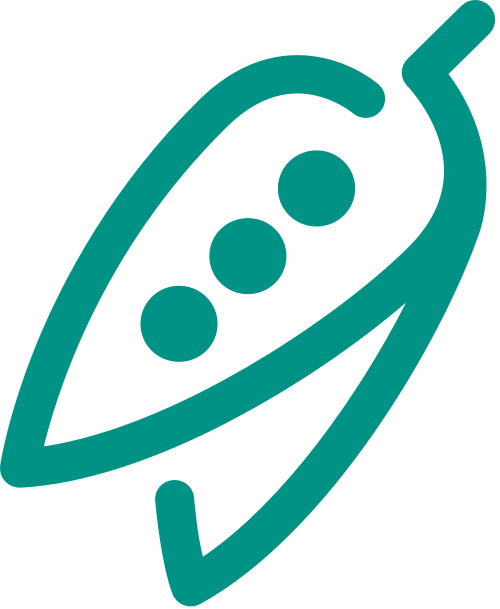 140 g2,75 €Milchreis 330 g2,00 €Kuchen | Nutella Marmor110 g2,95 €Crème brûlée | Spargel190 g3,75 €Tee | Ingwer | Orange500 ml2,75 €Tee | Apfel | Ingwer | REGIO500 ml2,75 €Eistee | Rot | Früchte | Zitrone 500 ml2,75 €Frappé | Schokolade 500 ml2,75 €